講　師　　麻場　志磨子さん（ 鑪 ）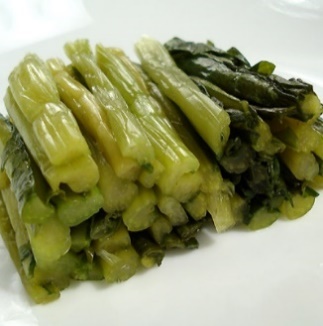 　　　　　和田　幸雄さん（荒安）開催日　　令和4年１１月１７日（木）時　間　　９：３0 ～ 12：00会　場　　芋井公民館　料理実習室定　員　　8名 (先着順)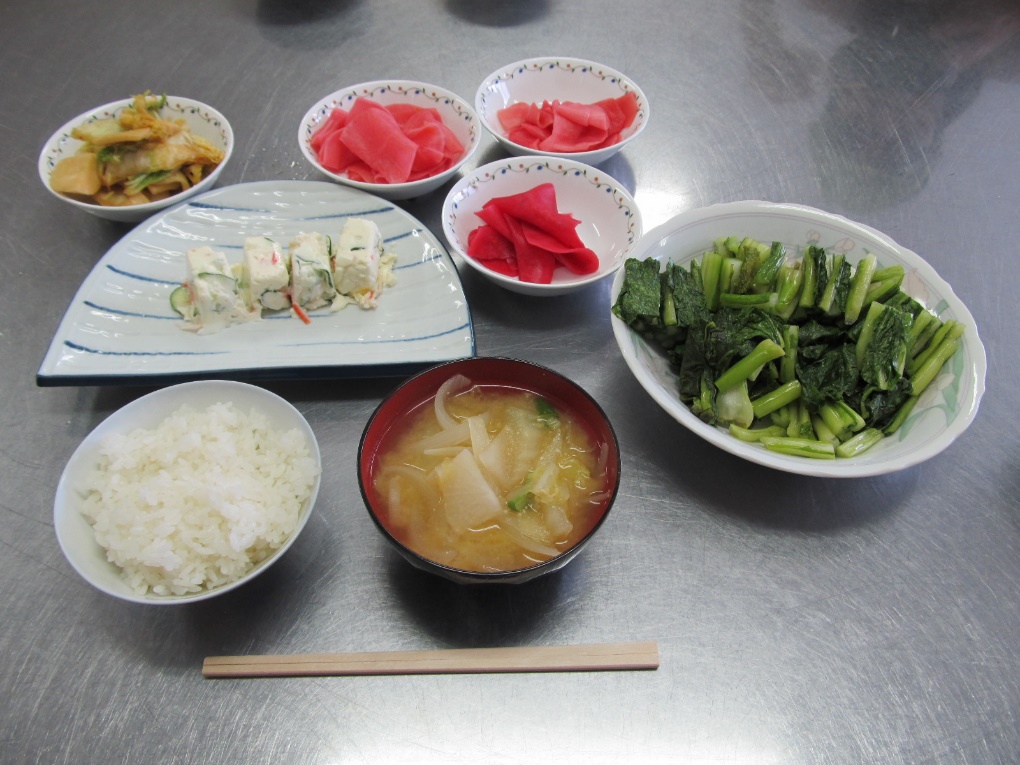 参加費　　６00円　(材料費)持ち物　　マスク・エプロン三角巾・ふきん※　お漬物はお持ち帰りできます。お申込み　　芋井公民館の窓口または電話・FAX・E-mailでお申し込み下さい。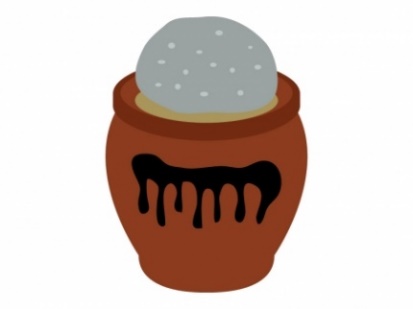 